平成31年４月　日支部長（組合長）様静岡県ホテル旅館生活衛生同業組合理事長　加藤　昌利2019富士山の日お宿キャンペーンへのご協力お礼とお願い日頃は当組合の活動にご理解、ご協力を賜り厚く御礼申し上げます。さて、この度のキャンペーンに各支部事務局をはじめ、組合員の皆様にはご参画ご協力をいただきまして、誠にありがとうございました。おかげをもちまして、3月31日消印有効分で1,414通（内無効88通）の応募をいただき、4月9日に事務局にて、抽選会を実施いたしましたのでご報告申し上げます。つきましては、別紙のとおり当選者への発送をしてまいりますので、組合員の皆様への周知をよろしくお願いいたします。また、はがきにてお客様からいただいたご意見等まとめましたので、参考までにご案内いたします。引き続きご協力の程よろしくお願いいたします。　　　　　　　　　　　　　　　　　　　　　　　　静岡県ホテル旅館生活衛生同業組合　　　　　　　　　　　　　　　　　　　　　　　　静岡市葵区紺屋町11-1　浮月ビル5F　　　						電話054-254-6388　FAX054-254-6390						担当：杉田静岡県ホテル旅館生活衛生同業組合2019富士山の日　　お宿キャンペーン　当選者取扱い事項◆当選者への通知：割引クーポン券の発送にて当選者の発表とする　抽選日：4月9日　県旅連組合事務局(静岡市)にて、専務理事及び職員により抽選会）　当選者への発送：4月9日　当選者人数：10名　当選者へは、割引クーポン（5000円券２枚）、組合加盟施設一覧を送付◆利用有効期間：2019年4月20日～2019年7月31日まで　　7月31日チェックインされたお客様まで有効　　有効期間内で、いつでも利用可能　◆割引クーポンデザイン　№1801～1820まで　裏面に公印を押印します。　サイズ：Ｗ148×Ｈ７７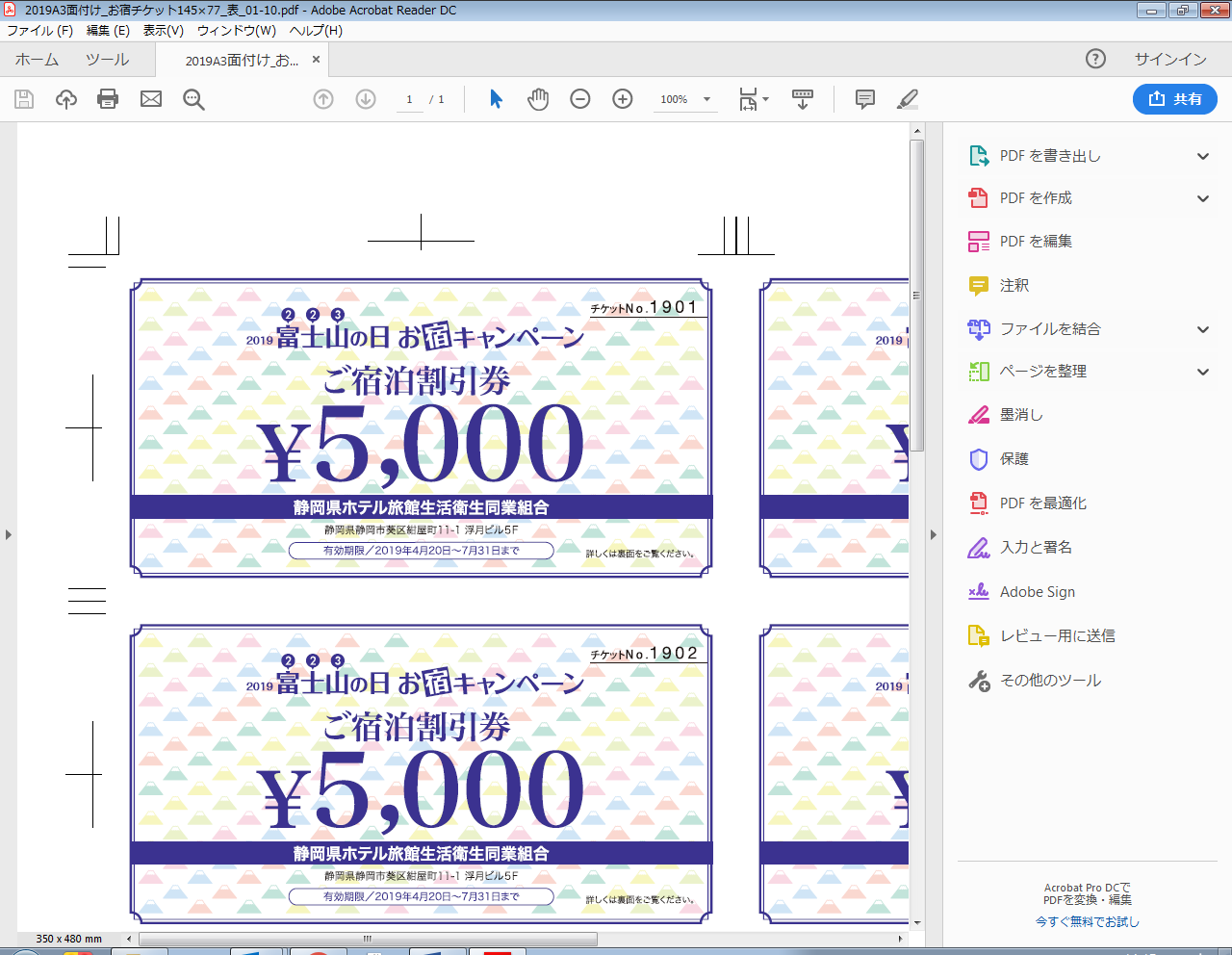 注意）　今年から当選商品の割引クーポン券の券種と枚数が変わりました　昨年までの１０,０００円のクーポン券１枚から　５０００円のクーポン券が２枚　となりました　裏面イメージ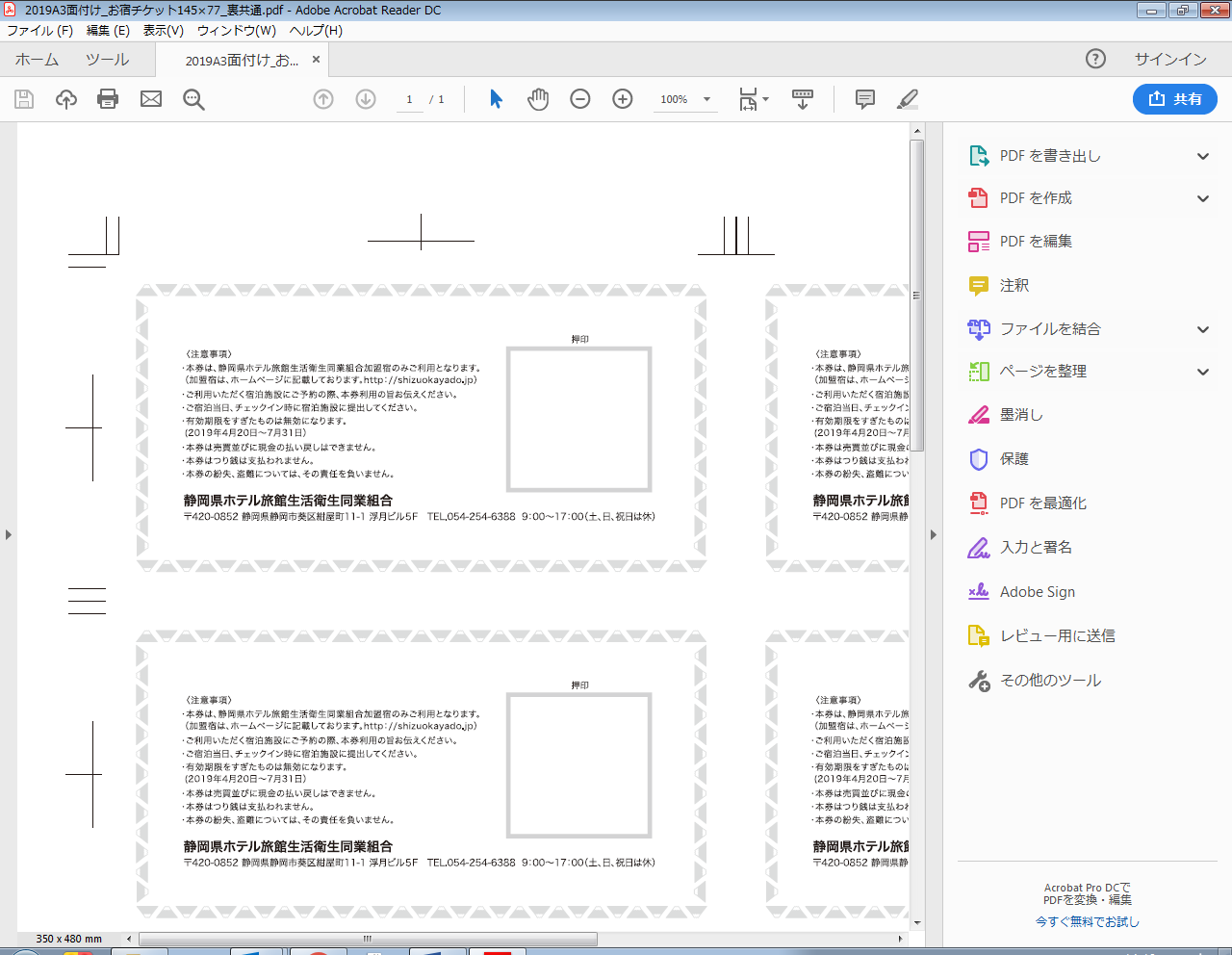 ◆裏面注意事項・本券は、静岡県ホテル旅館生活衛生同業組合加盟宿のみご利用となります（加盟宿は、ホームページに記載しております。http：//shizuokayado.jp）・ご利用いただく宿泊施設にご予約の際、本券利用の旨お伝えください・ご宿泊当日、チェックイン時に宿泊施設に提出してください・有効期限をすぎたものは無効になります（2019年4月20日～2019年7月31日まで）・本券は売買並びに現金の払い戻しはできません・本券はつり銭は支払われません・本券の紛失、盗難については、その責任を負いません◆宿泊施設様へのお願い　・宿泊予約の際に本券の利用を伝えていただくこととしておりますので　　インターネット予約、電話等でのお申込み時のご対応をお願いいたします。　　あわせて支払いの際の割引対応をお願いします。・他の割引券、ポイント等との併用使用については特に不可としておりませんので　ご了承ください。　・宿泊施設にてこの度のキャンペーンについてご承知おきの上、フロントスタッフなど、　　　　担当される方がすべて対応できるようお願いいたします。　・当選者を含め1グループで2枚まで利用可能です　　　例　ご家族4名で宿泊２枚ご利用の場合　　　　　合計40,000　△10,000（割引券2枚×5000円）　　　支払30,000円　・お客様が利用した割引券（写し可）と請求書（振込先を明記したもの）を県旅連事務局へ送付してください。　　後日お振込みをいたします。（割引券の枚数　×　5,000円）・宿泊代金が10,000円以下の所で、割引券2枚利用の場合でも割引券（写し可）と　1万円の請求書を送付してください。　・請求書のフォームは決まっていませんので、各宿泊施設の請求書をご送付下さい。請求書には「宿泊者（当選者）氏名」「宿泊日」の記載をお願いいたします　◆問い合わせ先　静岡県ホテル旅館生活衛生同業組合　事務局　9：00～17：30（土日、祝日休）　静岡市葵区紺屋町11-1浮月ビル5Ｆ　TEL　054-254-6388　FAX　054-254-6390　E-Mail:sugita@s-kenryoren.or.jp  担当：杉田＜下記の方が当選されましたのでご参考にしてください＞東京都　　男性　６０代　　　　⑥ 神奈川県　女性　４０代千葉県　　女性　１０代　　　　⑦ 東京都　　女性　７０代東京都　　男性　４０代　　　　⑧ 徳島県　　女性　４０代東京都　　女性　６０代　　　　⑨ 埼玉県　　女性　５０代神奈川県　女性　７０代　　　　⑩ 京都府　　男性　４０代静岡県ホテル旅館組合全体での取り組みですので、何卒ご協力の程よろしくお願い申し上げます